My Ref:	CM/DE	Your Ref:	AG	Date :	10 July 2019Dear Parent/Guardian,We have reached the end of a very busy last half term in the Sixth Form!  We very much hope that students enjoyed the taster week and their school prom, and are now ready to join us in September.  With this in mind, there are a number of key dates and procedures which we need to let you know.Year 11 ResultsYear 11 GSCE results will be available from 9am on Thursday 22 August in the Sixth Form Centre.  Regardless of how students think they have done, I would like to stress that there is always a solution to every problem; students will often panic at this time of year about their results, but they are never as bad as they seem!  In the vast majority of cases, we can always find a solution should students want to join the Sixth Form.  If students are away for their results, please contact Mrs Fellows to arrange how you would like the results to be sent.EnrolmentStudents are required to enrol for the Sixth Form after receiving their GCSE results.  We do ask that in the majority of cases, this is done on GCSE Results Day, giving us time to prepare timetables for a swift September start.  If this is not possible for any reason, please email myself to arrange a suitable time to come and see me; or, in most cases, this can be done via email.  Summer TasksAll Summer Tasks are now available for students to access on the school website.  It is a requirement that students complete a summer task for all subjects which they choose to study in the Sixth Form.  If students have any problems completing the tasks, please email me directly.Dress CodeThe Sixth Form dress code is available to view on the school website, and can be found here: http://www.cannockchasehigh.com/Sixth-Form-About  If you have any questions regarding the dress code and whether something is appropriate to wear, please do not hesitate to contact me via email to confirm.  We also ask that students are mindful about any changes to hair colour over the holidays, and ensure that hair is back to a natural colour in preparation for September.First Day ArrangementsSixth Form students will be welcomed back into school on Wednesday 4 September at 10am, and should meet in Upper School Hall.Sixth Form Induction EveningOur Sixth Form Induction Evening takes place on Thursday 12 September for all of our new Sixth Form students.  Further details about this evening will follow in September.We wish students the best of luck for their GCSE results.  We thank you for your support during this academic year, and wish you all a restful and enjoyable summer break.Yours sincerely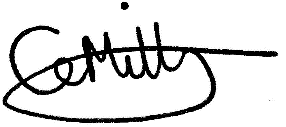 Mrs C MillsAssistant Headteacher – Post 16Ext 269c.mills@cannockchase-high.staffs.sch.uk